Мастер - класс по рисованию в подготовительной группе на тему: «Петербургские мосты»                                                                                          Подготовила Жарова Светлана АлександровнаЗадачи:- Уточнить представления детей о мостах, как архитектурных сооружениях.- Закрепить, уточнить и расширить первоначальные сведения и представления о        Петербургских мостах:  Дворцовый, Аничков, Львиный, Казанский, показать их разнообразие, красоту связь внешнего вида с назначением.- Учить передавать в изображении характерные черты моста.- Учить составлять изображение, используя иллюстрации.- Учить детей использовать в работе разные средства выразительности (восковые мелки, цветные карандаши).- Поощрять проявление самостоятельности, творчества, активизировать личный опыт детей.Материал:- Фотографии с изображением мостов.- Тонированная бумага, цветные карандаши, восковые мелки.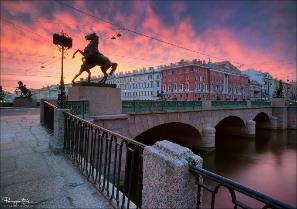 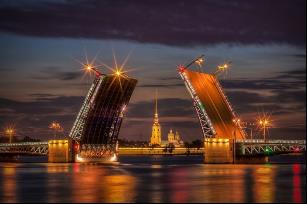 Дворцовый мост                                                                      Аничков мост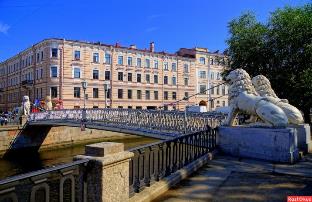 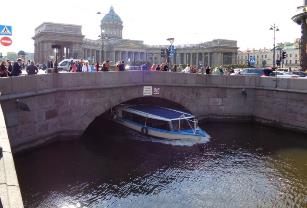 Львиный мост                                                                              Казанский мост      Сегодня  мы с вами нарисуем  Дворцовый мост. Для этого нам потребуется: альбомный лист, восковые или цветные карандаши.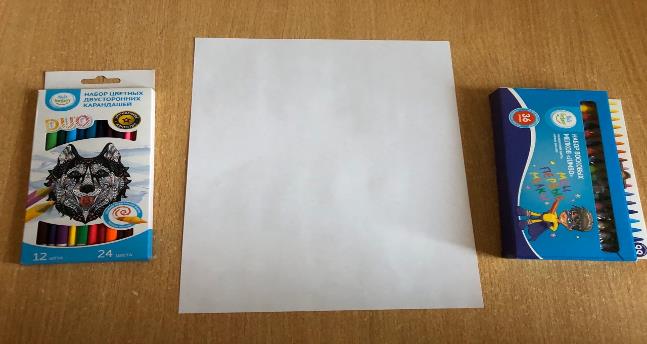 Тонируем голубым карандашом альбомный лист.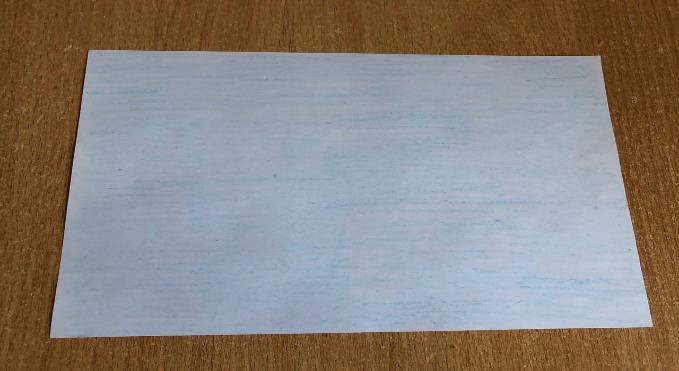 В центре  листа рисуем мост и лодку.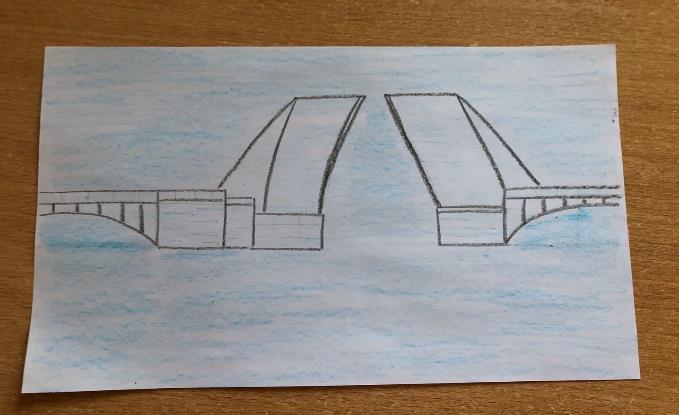 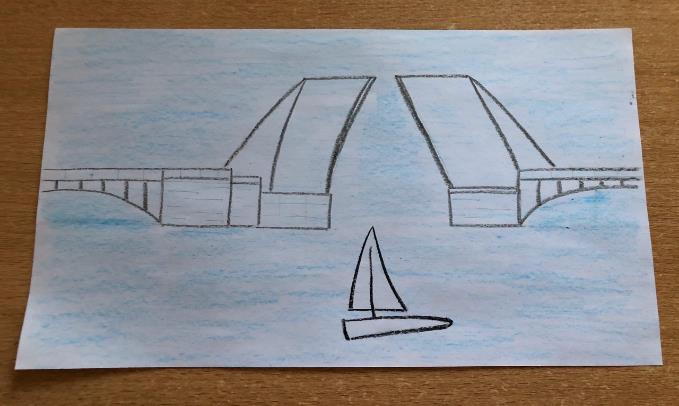 Раскрашиваем всё карандашами и дополняем наш рисунок салютом.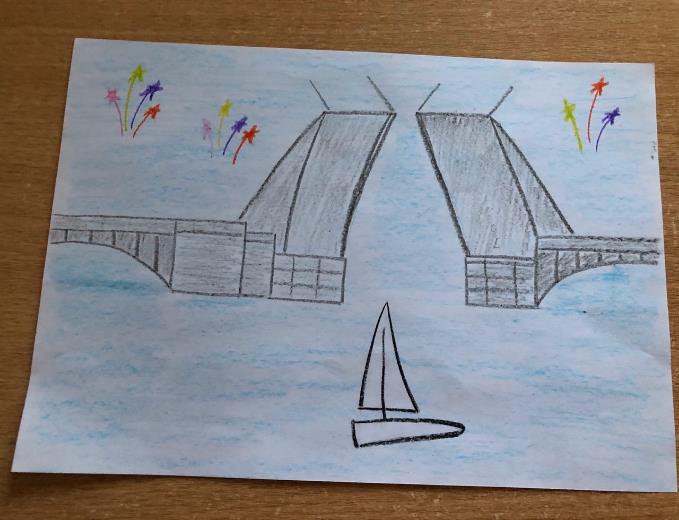 